Об утверждении сводного расчета стоимости строительства наТекущий ремонт автодороги по ул. Дружбы в д. Усманово   В связи с необходимостью проведения работ по Текущему ремонту автодороги по ул. Дружбы в д. Усманово, утвердить проектно-сметную документацию на «Текущий ремонт автодороги по ул. Дружбы в д. Усманово» сметной стоимостью строительства в базисном уровне цен 2001 года – 22753 руб. 15 коп., сметной стоимостью в текущих ценах 2018 года с ( к. 5,7 на СМР) – 132807 руб. 96 коп. Из них: СМР – 155631 руб. 55 коп. в т.ч. НДС 20% - 25938 руб. 59 коп. Проектные работы 3115 руб. 00 коп.Глава сельского поселения                                  А.А. СайфуллинБАШ?ОРТОСТАН РЕСПУБЛИКА№Ы;АФУРИ РАЙОНЫ МУНИЦИПАЛЬ РАЙОНЫНЫ*СЭЙЕТБАБА АУЫЛСОВЕТЫ АУЫЛ БИЛ"М"№ЕХАКИМИ"ТЕБАШ?ОРТОСТАН РЕСПУБЛИКА№Ы;АФУРИ РАЙОНЫ МУНИЦИПАЛЬ РАЙОНЫНЫ*СЭЙЕТБАБА АУЫЛСОВЕТЫ АУЫЛ БИЛ"М"№ЕХАКИМИ"ТЕ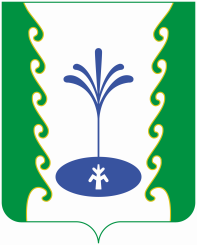 АДМИНИСТРАЦИЯСЕЛЬСКОГО ПОСЕЛЕНИЯСАИТБАБИНСКИЙ СЕЛЬСОВЕТМУНИЦИПАЛЬНОГО РАЙОНА ГАФУРИЙСКИЙ РАЙОНРЕСПУБЛИКИ БАШКОРТОСТАНАДМИНИСТРАЦИЯСЕЛЬСКОГО ПОСЕЛЕНИЯСАИТБАБИНСКИЙ СЕЛЬСОВЕТМУНИЦИПАЛЬНОГО РАЙОНА ГАФУРИЙСКИЙ РАЙОНРЕСПУБЛИКИ БАШКОРТОСТАН?АРАРПОСТАНОВЛЕНИЕ15 июль 2019 йыл№ 58           15 июля 2019г                